Bunker Hill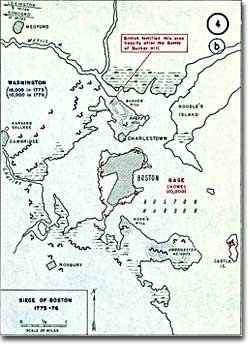 